Форма замены участников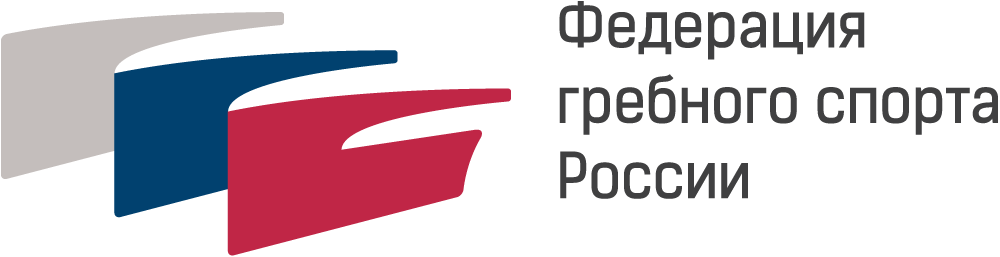 Название соревнований ____________________________________________________ Место проведения	________________________________ Дата проведения	«_______» __________________ 20 ____ г.ОснованиеЗаболевание	Изменение рассадки    Неправильное написание     Другая причинаКласс судов _____________________ Номер экипажа __________________  Номер заезда ___________________Заявленный экипаж					    Новый экипажФИО  представителя  команды ____________________________________________ Дата ________________			Время _______________Заключение врача соревнований_______________________________________________________________________ Подпись  _____________________ 	Время _________________Заключение главного судьи_______________________________________________________________________ Подпись  _____________________ 	Время _________________№ФамилияИмя№ФамилияИмяноснос223344556677загребнойзагребнойрулевойрулевой